INDICAÇÃO Nº 2457/2018Sugere ao Poder Executivo Municipal que posicione corretamente as manilhas que estão na ponte da Rua Elias Fausto no bairro São Joaquim.Excelentíssimo Senhor Prefeito Municipal, Nos termos do Art. 108 do Regimento Interno desta Casa de Leis, dirijo-me a Vossa Excelência para sugerir que, por intermédio do Setor competente, seja realizado o posicionamento corretamente das manilhas que estão na ponte da Rua Elias Fausto, neste município. Justificativa:Munícipes procuraram por este vereador solicitando o posicionamento das manilhas corretamente na ponte da Rua Elias Fausto, uma vez que as mesmas estão sobre a ponte, porem correndo o risco que ocasionar acidentes devido caminhões estarem passando pela ponte mesmo com as manilhas instaladas no local, ainda que próximo a essa ponte existe muitas residências, podendo as manilhas atingir as mesmas;Este é um pedido não somente deste vereador, mas de todos os moradores do bairro que pedem com urgência que o problema seja resolvido o mais rápido possível. Plenário “Dr. Tancredo Neves”, em 21 de março de 2.018.JESUS VENDEDOR-Vereador / Vice Presidente-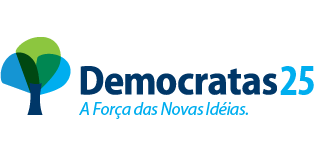 